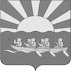 МУНИЦИПАЛЬНОЕ БЮДЖЕТНОЕ ОБЩЕОБРАЗОВАТЕЛЬНОЕ УЧРЕЖДЕНИЕ«ЦЕНТР ОБРАЗОВАНИЯ СЕЛА ИНЧОУН»689313, Чукотский автономный округ, Чукотский район, с. Инчоун, ул. Морзверобоев, д. 18телефон: (42736) 91-3-63; email: school_inchoun_6@mail.ruПрограмма кружка «Тыӄыӆӄагтэ» («Народные промыслы России (Чукотки)» Руководитель: Ветгавтагина Ульяна Васильевна, педагог дополнительного образованияПрограмма кружка «Тыӄыӆӄагтэ» («Народные промыслы России (Чукотки)» 1. Пояснительная запискаДанная программа внеурочной деятельности «Народные промыслы России (Чукотки)» предусмотрена федеральным государственным образовательным стандартом начального общего образования.     	Внеурочная деятельность младших школьников происходит во второй половине дня. Внеклассная деятельность организуется в рамках основной образовательной программы начального общего образования.     	Мы живём в сложном и многообразном мире,    в котором человеческие сообщества всё более стремятся к универсализации, но универсализм реализуется только как единство разнообразия культур. Без опоры на духовно-нравственные ценности своей Родины невозможно осознать это, как невозможно воспитать гражданина и патриота. Знание этнокультурных традиций, к которым человек принадлежит по своему происхождению, является важным моментом в его духовно-нравственном развитии и воспитании.     	Носителями культурных ценностей и традиций являются народы (Чукотки)России. Нравственное здоровье нашего общества, его долголетие во многом зависят о того, сумеем ли мы сохранить то поистине бесценное богатство, каким является народное творчество. Уходящее корнями в древность, именно оно связывает прошлое и будущее. Поэтому мы должны оберегать его от забвения и небрежного отношения. Народное искусство – это наша образная память, наш генофонд. А память всегда сопрягается с понятием «совесть».Общая характеристика кружка     	В современных условиях необычайно возросла необходимость обращения к духовному наследию нашего народа, тем богатствам народной культуры, изучать которые – первостепенная задача в нравственном и патриотическом воспитании молодого поколения. В богатейших народных промыслах воплощена историческая память поколений, запечатлена душа народа. Воспитание полноценной личности, развитие нравственного потенциала, эстетического вкуса детей и подростков невозможно, если мы будем говорить об этом абстрактно.  Лучшие качества национального характера: уважение к своей истории и традициям, любовь к Отечеству в целом и к малой родине в частности, целомудрие, скромность, врождённое чувство прекрасного, стремление к гармонии – всё это являют нам творения народных умельцев.    	  Как воспитать подрастающее поколение таким, чтобы любовь к Родине не просто была красивым, звучным словосочетанием, а определяла внутреннюю сущность молодого человека? Что можно сделать, если отсутствуют спектакли, раскрывающие в яркой, образной форме патриотические темы, идеи? Здесь, очевидно, нужен комплексный, системный подход к решению задач нравственно-эстетического, патриотического воспитания.     	Само время диктует необходимость обратиться к истокам искусства. Хранить, беречь, приумножать народное творчество, развивать его традиции – святая обязанность учителей, деятелей искусства.     	Поставленная «Основной образовательной программой начального общего образования» цель – «обеспечение возможностей для получения качественного начального и общего образования» реализуется «организацией внеклассной деятельности, представленной системой программ с учётом познавательных интересов младших школьников и их индивидуальных потребностей».  	   Организация данной деятельности направлена на:Развитие у учащихся умений добывать знания путём метапредметных действий, обеспечивающих поиск информации, работу с ней.Целесообразное использование мыслительных операций (анализ, сравнение, обобщение, сопоставление и др.).Развитие мышления, речи, воображения, восприятия и других познавательных процессов.Воспитание нравственных ценностей, толерантности, правильных оценок событий.Формирование интереса к народному творчеству.Воспитание патриотизма и гражданственности.Развитие эстетического вкуса.2. Основное содержание программы.     	Содержание данной программы внеклассной деятельности школьников подчиняется следующим принципам:личностно-ориентированное обучение (поддержка индивидуальности ребёнка; создание условий для реализации творческих возможностей школьника);природосообразность (соответствие содержания форм организации и средств обучения психологическим возможностям и особенностям детей младшего школьного возраста);педоцентризм (отбор содержания обучения, адекватного психолого-возрастным особенностям детей, знаний, умений, универсальных  действий, наиболее актуальных для младших школьников; необходимость социализации ребёнка);культуросообразность (познание лучших объектов культуры их сферы народного творчества, что позволит обеспечить интеграционные связи учебной и внеучебной деятельности ребёнка).Цель программы: приобщение детей к народному творчеству; привитие любви к народным традициям; расширение их представлений о культуре русского народа; развитие эстетического и нравственного восприятия мира. Задачи программы:        Знакомство учащихся с промыслами  народов России (Чукотки), историей их возникновения, современной жизнью этих промыслов;         Воспитание интереса и любви к русской национальной культуре, народному творчеству, обычаям, традициям и т.д.;        Воспитание толерантности, чувства патриотизма и гражданственности;        Развитие познавательных интересов, внутренней мотивации и художественного вкуса;        Формирование чувства национального достоинства.  Место факультатива в учебном плане     Программа для 2-4 класса рассчитана на 170 часа (5 часов в неделю).3. Ценностные ориентиры содержания программы.К концу года учащиеся получат возможность узнать:        представления о промыслах народов России (Чукотки);         отличительные особенности  народных промыслов;        необходимость духовно- нравственного развития человека.Личностные, метапредметные и предметные результаты освоения программы кружка      В результате освоения программы кружка «Народные промыслы России (Чукотки)» формируются следующие личностные результаты, соответствующие требованиям федерального государственного образовательного стандарта начального общего образования:Содержание программы кружка направлено на гуманизацию обучения и развитие индивидуальных возможностей детей младшего школьного возраста. Планируемые результаты представляют собой систему обобщённых личностно-ориентированных целей образования. Формирование универсальных учебных действий. 1.Личностные результаты.В сфере личностных УУД будут формироваться внутренняя позиция обучающегося, адекватная мотивация учебной деятельности, включая познавательные мотивы, ориентация на моральные нормы и их выполнение.Принятие и освоение традиций, ценностей, форм культурно-исторической, социальной и духовной жизни своей страны.Формирование гражданского самосознания и чувства патриотизма.Формирование уважительного отношения к иному мнению, истории и культуре народов России и Чукотки. 4. Формирование нравственных ценностей, толерантности, правильных оценок событий, происходящих в окружающем мире.Выпускник получит возможность для формирования:внутренней позиции школьника на уровне положительного отношения к школе;широкой мотивационной основы учебной деятельности, включающей социальные, учебно-познавательные и внешние мотивы;ориентации на понимание предложений и оценок учителя, товарищей, родителей и других людей;основ гражданской идентичности личности как гражданина России, чувства сопричастности и гордости за свою Родину большую и малую, свой народ и историю, осознания своей этнической принадлежности;эмпатии как понимания чувств других людей и сопереживания им;чувства прекрасного и эстетических чувств на основе знакомства с предметами народных промыслов. В сфере регулятивных УУД  обучающиеся овладеют такими типами учебных действий, которые помогут им принимать и сохранять учебную цель и задачу, планировать её реализацию, контролировать и оценивать свои действия, вносить в них коррективы.Обучающийся получит возможность научиться:в сотрудничестве с учителем и одноклассниками ставить новые учебные и познавательные задачи;проявлять познавательную инициативность;учитывать установленные правила в планировании и контроле способа решения;адекватно воспринимать предложения и оценку учителей, товарищей, родителей;различать способ и результат действия;выполнять учебные действия в материализованной, речевой, умственной форме. В сфере познавательных УУД обучающиеся научатся воспринимать и анализировать сообщения, тексты, а также овладеют действием моделирования.Обучающийся  получит возможность научиться:осуществлять расширенный поиск информации для выполнения предложенных заданий с использованием ресурсов библиотек, и сети Интернет;записывать, фиксировать информацию об окружающем мире и себе самом, в том числе с помощью инструментов ИКТ;осознанно и произвольно строить сообщения в устной и письменной форме;адекватно воспринимать и анализировать художественные и познавательные тексы;устанавливать причинно-следственные связи в изучаемом круге явлений;обобщать;устанавливать аналогии. В сфере коммуникативных УУД обучающиеся приобретут умения учитывать мнение своего собеседника (партнёра), организовывать и осуществлять сотрудничество и кооперацию с учителем, сверстниками, родителями, воспринимать и передавать информацию, уметь грамотно отображать основное содержание в сообщениях (текстах).Обучающийся получит возможность научиться:правильно использовать коммуникативные, прежде всего речевые средства для решения коммуникативных задач, строить монологические высказывания (в том числе сопровождая его аудиовизуальной поддержкой);учитывать разные мнения и интересы, адекватно обосновывать свою позицию;задавать вопросы;владеть диалогической формой речи;осуществлять взаимный контроль и оказывать в сотрудничестве необходимую взаимопомощь.Оценивать объём знаний и умений детей, полученных в результате обучения по данному курсу возможно как по внешним стандартам, так и по принципу его успешности, в сравнении с самим собой прежним. 2. Метапредметные результаты.В результате освоения курса выпускники получат возможность познакомиться с культурным наследием народов России, осмыслить этические понятия. Обретут чувство гордости за свою Родину, российский народ, его историю и культуру. Начнут понимать значимость в своей жизни родственных, семейных, добрососедских и дружественных отношений. Обучающиеся научатся вести диалог в различных коммуникативных ситуациях, соблюдая правила речевого этикета. Они получат возможность научиться выступать перед знакомой аудиторией (сверстников, учителей, родителей).Обучающийся получит возможность научиться:организовывать поиск необходимой информации, находить в тексте необходимые сведения, факты,определять тему и главную мысль текста, вычленять главное, анализировать, сравнивать полученные объекты информации, сопоставлять и обобщать разные части информации;пересказывать текст в разной форме, делать выписки, составлять небольшие по объёму письменные аннотации, отзывы;участвовать в учебном диалоге при обсуждении прочитанного;соблюдать нормы русского литературного языка в собственной речи;осознанно воспринимать содержание текстов разных литературных жанров, различать их, задавать вопросы по содержанию, отвечать на них, работать с детской периодикой;различать  характерные художественные особенности отдельных народных промыслов и ремесел;создавать иллюстрации, диафильмы по содержанию прочитанного или услышанного;используя дополнительные источники информации находить факты, относящиеся к теме занятия;реализовывать свой творческий потенциал;воплощать художественно-образное содержание и особенности народного творчества передавать в собственной художественно-творческой деятельности специфику стилистики произведений народных художественных промыслов  России и своего региона; понимать общие правила создания предметов рукотворного мира (удобство, эстетическая выразительность, прочность), сравнивать различные виды декоративно – прикладного искусства,  изготавливать изделия из доступных материалов по образцу, рисунку; осуществлять декоративное оформление и отделку изделий;знать известные центры народных художественных ремесел России и своего региона, области, районаготовить при проведении учебных работ небольшие презентации, использовать инструменты ИКТ, пользоваться навыками самоконтроля, выполнять правила безопасного поведения в школе, на улице, в общественном месте.Формы занятий: беседы, игры, просмотр кинофильмов, презентаций, творческие конкурсы, праздники, экскурсии, участие в проведении национально-культурных праздников, встречи с представителями творческих профессий,  посещение выставок. 4. Календарно – тематическое планирование занятий.5. Перечень учебно-методического обеспечения.1. Белякова О. В. Большая книга поделок/ О. В. Белякова. – М., 2009.
2. Гульянц Э. К. Что можно сделать из природного материала/ Э. К. Гульянц. – М., 1991.3. Ильин М. П. Школьный гербарий/ М. П. Ильин. – М., 1997.
4. Нагибина М. И. Плетение для детворы из ниток, прутьев и коры/ М. И. Нагибина. – Ярославль, 1997.5. Аксенова М, Ананьева Е., Евсеева Т Куклы мира. /ред. группа: М. Аксенова, Е. Ананьева, Т. Евсеева. – Мир энциклопедий Аванта+, Астрель, 2008. – 184 с: ил. – (Самые красивые и знаменитые)6. Винник И. Мир кукол. Истории и легенды. – М.: АСТ Астрель: CORPUS, 2009. – 30с.7. Народное искусство на уроках творческого рисования / Т.Я. Шпикалова.8. Дайн Г.Л. Игрушечных дел мастера. – М.: Просвещение, 2005.9. Дайн Г.Л. Русская игрушка. – М.: Советская Россия, 1987.10.Уткин П.И., Королева Н.С. Народные художественные промыслы. – М., 1992.11. Чукотка-тёплая земля. А.В.Самойлович.12. Образование и культура Чукотки: от теории к практике 2015год.13. Газеты «Беринг и Я»14. Чудо. Чукотка: дополнительное образование.15. http://www.metodkabinet.eu/Temkollekzii/NarodnyePromysly.htmlРАССМОТРЕНО на заседании методического совета № 3 от 10.08.2021СОГЛАСОВАНОна заседании педагогического совета
№ 2 от 12.08.2021УТВЕРЖДЕНОИ.о директор МБОУ 
«ЦО с. Инчоун» ________  Г.Н. Латышевская приказ № 58 от 12.08.2021№ДатаДатаТема занятияПримечание№планфактТема занятияПримечание1 четверть1 четверть1 четверть1 четверть1 четверть101.09.22.09Вводное занятие. «Народные промыслы России (Чукотки)». Инструктаж по ТБ.1ч.203.09.24.09.Рисование «Добыча моржа, кита» (в форме клыка).2ч.306.09.27.09.Разнообразие форм декоративного творчества.2ч.408.09.29.09.Чтение сказки «Девушка превратившаяся в сивуча»1ч.510.09.01.10.Рисование с натуры предметов декоративно-прикладного искусства.2ч.613.0904.10.Движение рук во время национального танца.2ч.715.0906.10.Народный узор  в украшении посуды, ткани, одежды и других предметов чукчей.1ч.817.0908.10.Рисунок «Животные тундры»2ч.920.0911.10.Знакомсто с национальными танцами. Видео2ч.1022.0913.10.Беседа «Тундра. Животный мир тундры.»1ч.1124.0915.10.Составление узора из природного материала.2ч1227.0918.10.Разучивание танца «Маленький»2ч.1329.09.20.10.Коллективная композиция из природного материала.1ч.1401.1022.10.Лепка «Нерпочка, кит, морж»2ч.1504.10.25.10.Положение и движение ног и корпуса во время танца.2ч.1606.10.27.10.Ознакомление с профессией «Морской охотник».1ч.1708.1029.10Рисование «Краски осени родного края».2ч.1811.10Зарепление танца «Маленький».2ч.1913.10.Знакомство с формой и цветом. Тёплые и холодные цвета. Красочный контраст. Передача цвета, формы в узорах.1ч.2015.10Презентация «Поделки из клыка».2ч.2118.10Знакомство с ансамблем «Равыквын».2ч.2220.10.Значение природной символики. Природа – главный мастер.1ч2322.10Лепка «Девушка (юноша) танцует»2ч.2425.10.Просмотр национальных танцев. (разных годов, праздников).2ч.2527.10.Лекарственные растения тундры.(Ӄуӄуӈэт, вытвыт, чипъэт, …)1ч.2629.10Орнамент. Ритм. Симметрия2ч.27Подведение итогов.2ч.2 четверть2 четверть2 четверть2 четверть2 четверть1Разучивание танца «Охота на кита»2ч.2Пословицы, поговорки, сказания, мифы Чукотки.1ч.3Зарисовка и построение орнаментального узора на различных формах (полоса, круг, квадрат, овал)2ч.4Разучивание песни к танцу «Охота на кита»2ч.5Быт оленевода, орудия труда, жилище (яранга).1ч.6Украшение орнаментом предметов сложной формы.2ч.7Закрепление танца, песни «Охота на кита»2ч.8Изделия из дерева. Резьба по дереву. Украшение крестьянских изб.1ч.9Рисование «Яранга», «Олени»(колл. работа)2ч.10Символы Чукотки – герб, флаг2ч.11Имя, отчество, фамилия. (пластиковая брашюрка).1ч.12Русская деревянная резьба ХIХ века. Узор из бумаги. Украшение дома из бумаги, сложенной вдвое.2ч.13Разучивание танца «Разделка шкур».2ч.14Национальная одежда чукчей.1ч.15Выставка рисунков, поделок к дню Чукотки.2ч.16Закрепление танцев.2ч.17Хохломские узоры.1ч.18«Золотая хохлома». Хохломской промысел. Хохломские узоры.2ч.19Роспись тарелки по элементам хохломской росписи.2ч.20Беседа «Полосатый тюлень, ларга».1ч.21Лоскутная техника. Пропорции, ритм, цвет полос и клеток в тканых и лоскутных изделиях.2ч.22Вырезывание снежинок, оригами. Подведение итогов.2ч.3 четверть3 четверть3 четверть3 четверть3 четверть1Осанка при танце. Хороводные игры.2ч.2Простейшие традиционные композиции народных орнаментов.1ч.3Рисование «Рождественские колядки»2ч.4Родовое древо. Чукотские имена.2ч.5Белые медведи выходят на берег.1ч.6Рисование «Охота медведя на тюленя».2ч.7Разучивание танца «Лётчик Петренко»2ч.8«Весёлые лоскутки». Коллаж.  Лоскутное одеяло.1ч.9Аппликация «Радуга на поле»2ч.10Закрепление танца.2ч.11Этот «колючий» остров Колючин.1ч.12Лепка собачьей упряжки.2ч.13Окончание собачьей упряжки.2ч.14Цветы России на Павлово-Посадских платках.1ч.15Рисование «Платок»2ч.16Призвание – каюр. Одежда, снаряжение каюра.2ч.17Глиняные и керамические изделия. Игрушечные промыслы России.1ч.18Знакомство с традиционными материалами для лепки.2ч.19Разучивание танца «Парный»2ч.20Чтение сказки «Дочь зари».1ч.21Орнамент. Декор-приклад искусство.2ч.22Закрепление танца.2ч.23«Беренгия». Просмотр док/фильма «Арктика».1ч.24Лепка предмета из отдельных частей (конструктивный способ)2ч.25срЛюбить, беречь и охранять…1ч.26птЛепка посуды путем вдавливания и выбирания глины стекой2ч.27пнНациональная кухня-каша из вытвыт, листочки в жиру, кыкватоӆ…2ч.28срЛепка предметов пластическим способом ( из целого куска). Знакомство с технологией сушки и обжига глины.1ч.29птРисование по замыслу.2ч.30пнПросмотр док/фильма «Остров Врангеля».2ч.4 четверть4 четверть4 четверть4 четверть4 четверть1Ритмика, такт. Горловое пение2ч.2Поведение белого медведя при встрече с человеком.1ч.3Украшение посуды налепом. Роспись кувшинчика.2ч.4Разучивание танца «Алые паруса».2ч.5Об охране природы.1ч.6Орнамент для подушки, тапочек, очешника, ободка, омулета.2ч.7Закрепление танца «Алые паруса».2ч.8Игрушечные промыслы. Филимоновская игрушка.1ч.9Зарисовка элементов филимоновской росписи.2ч.10Упражнения с обручем, мячом, лентой.2ч.11Охрана животных. Гонка на собачьих упряжках1991- 2021года.1ч.12Роспись глиняной свистульки по элементам филимоновской игрушки.2ч.13Закрепления упражнений с обручем, мячом, лентой.2ч.14Национальная посуда: ӄэмэӈы, пекуӆ, ваӆы, чайкок, жирник, койӈын, ууӄэм,…1ч.15Разукрашивание посуды в национальном стиле.2ч.16Русская матрёшка. История появления. Региональные виды.1ч.17Создание эскиза матрёшки. Роспись матрёшки.2ч.18Поэты, художники-косторезы, мастера прикладного искусства Чукотки.1ч.19Лепка по замыслу.2ч.20Стихи о тундре. Чтение стихов Юрия Рытхеу, Зои Ненлюмкиной.2ч.21Охрана водных ресурсов.1ч.22Творческие работы учащихся. Выставка работ. 2ч.23Чтение сказок Чукотки.2ч.24Подведение итогов за год.1ч.Итого171ч.